3月24日每日一练1.( )是学生对自己认知过程的认知策略，包括对自己认知过程的了解和控制策略，有助于学生有效的安排和调解学习过程。   [单选题]正确率：81.67%2.斯坦福—比纳测量表是1916年美国斯坦福福大学( )教授对比奈—西蒙量表所做的修订版。   [单选题]正确率：43.33%3.在解决问题中，人们把某种功能赋予某种物体的倾向性称为( )。   [单选题]正确率：71.67%4.( )是指运用一定的知识，经过练习而获得的一种符合法则的活动方式。   [单选题]正确率：26.67%5.所谓( )，是指提供感性材料和例证时，要不断变换呈现的形式，使其本质属性保持不变，而非本质属性不断变化。   [单选题]正确率：81.67%选项小计比例A.学习策略23.33%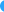 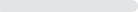 B.认知策略711.67%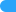 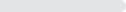 C.元认知策略 (答案)4981.67%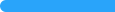 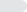 D.资源管理策略23.33%选项小计比例A.推孟 (答案)2643.33%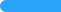 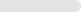 B.比奈35%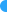 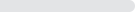 C.西蒙1321.67%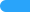 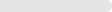 D.韦克斯勒1830%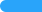 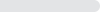 选项小计比例A.动机状态813.33%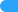 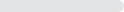 B.问题表征46.67%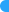 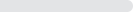 C.功能固着 (答案)4371.67%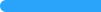 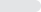 D.知识经验58.33%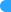 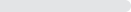 选项小计比例A.技能 (答案)1626.67%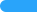 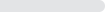 B.动作技能711.67%C.智力技能813.33%D.操作技能2948.33%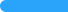 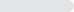 选项小计比例A.变化23.33%B.变动58.33%C.变革46.67%D.变式 (答案)4981.67%